22. 05.202021. Rozwiąż zagadki Zagadka o dziadkuNie każdy jest siwy,nie każdy wąsaty,lecz każdy jest tatąmamy albo taty.Zagadka o babciŁatwą zagadkę dziś mamy,kim jest mama mamy?Zagadka o babciŁatwą tu zagadkę mamy:kim jest dla was mama mamy?Zagadka o ciociTo jest zagadkałatwa i prosta:kim jest dla Ciebietwej mamy siostra?Zagadka o rodzinieJak razem się nazywa:babcia i prababcia siwa,dziadek szpakowaty i dzieci– obok mamy i taty?Zagadka o mamieKto nas kocha tak jak nikti ochrania całym sercem?I do kogo można przyjśćz każdym smutkiem jak najprędzej?Zagadka o mamieTo „m” litera, to „a” litera.Te dwie litery wyraz zawiera.Słowo serdeczne, odgadniesz sama.To jest na pewno słowo … .Zagadka o tacieOto niezwykle łatwa zagadka.Kim jest dla Ciebie syn Twego dziadka?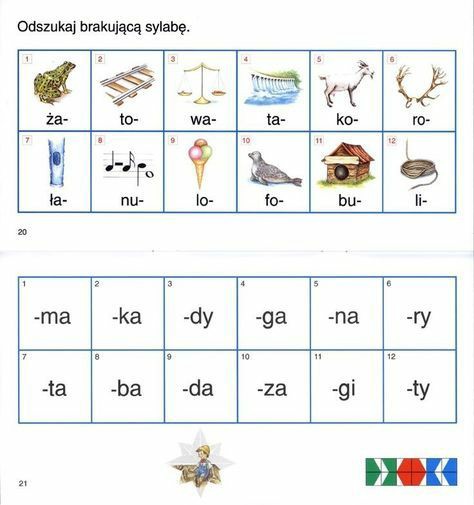 Pokoloruj tyle kratek, jaką wskazuje liczba podana na jabłku. 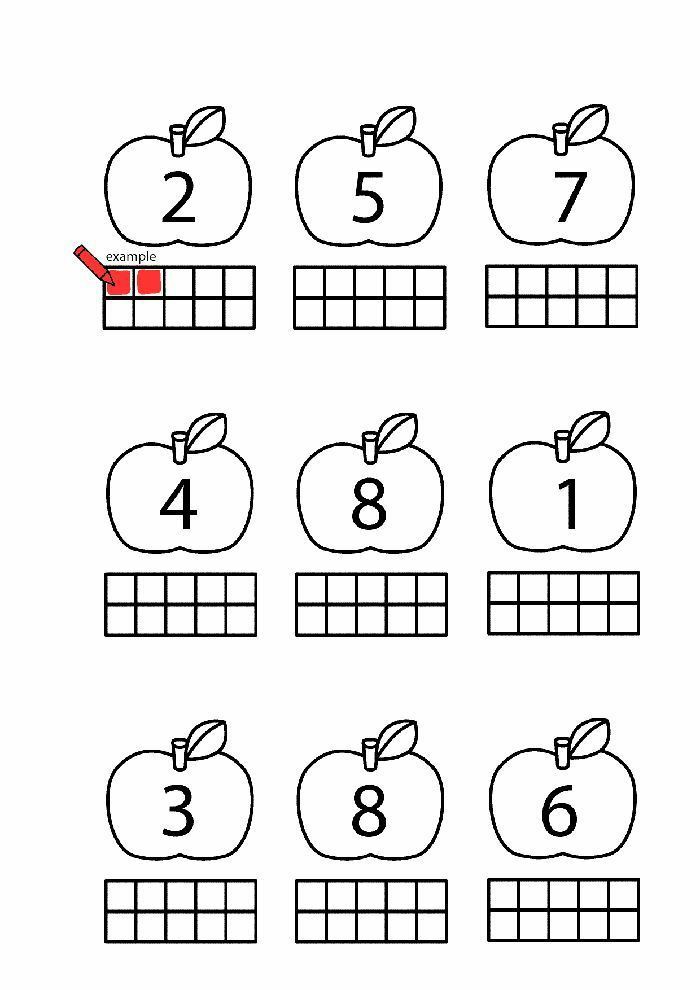 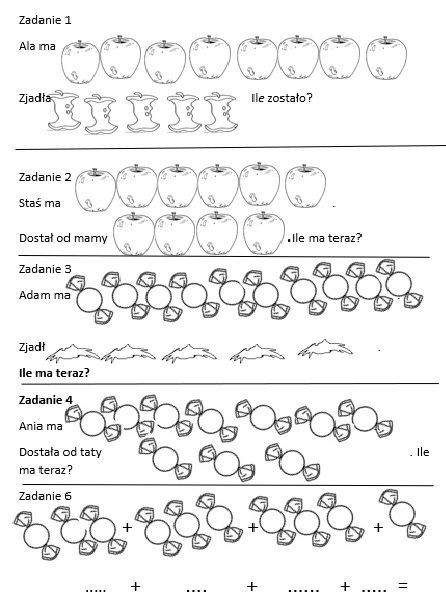 